毕业生纪念册图样说明样式一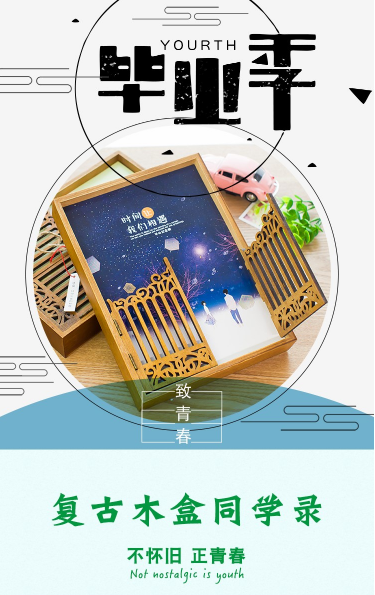 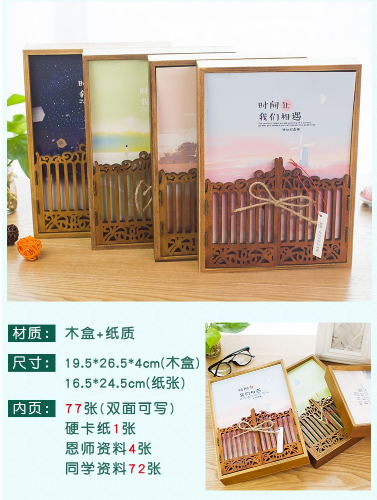 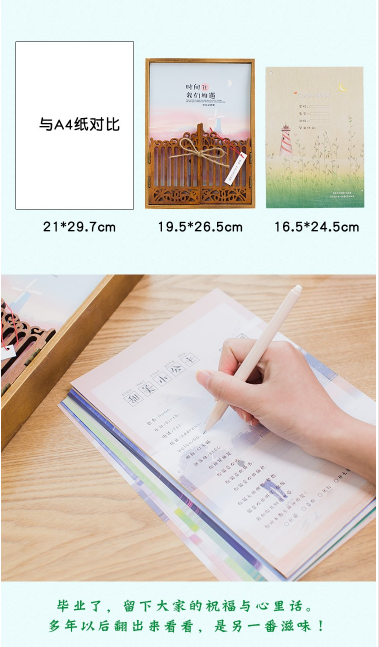 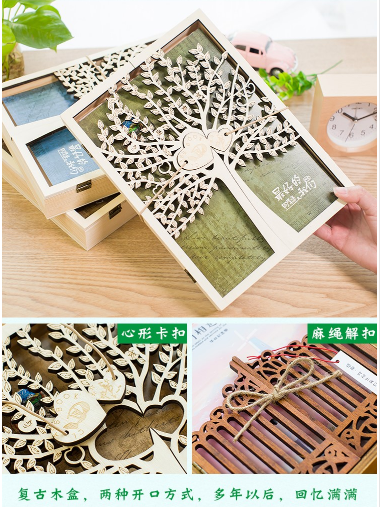 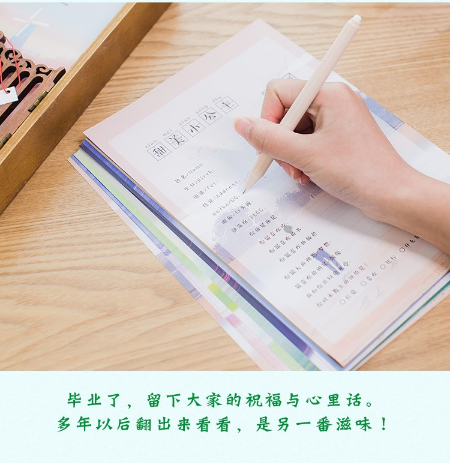 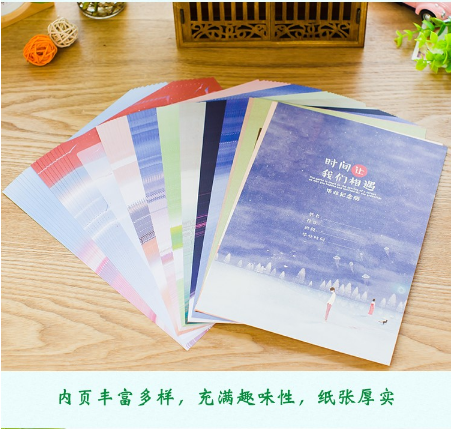 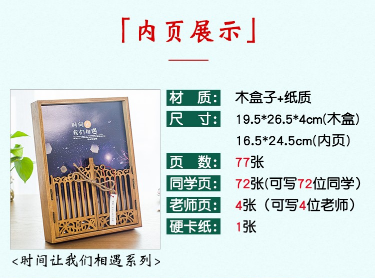 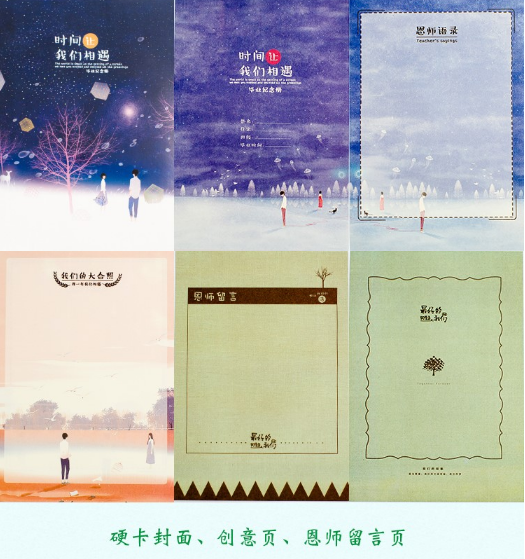 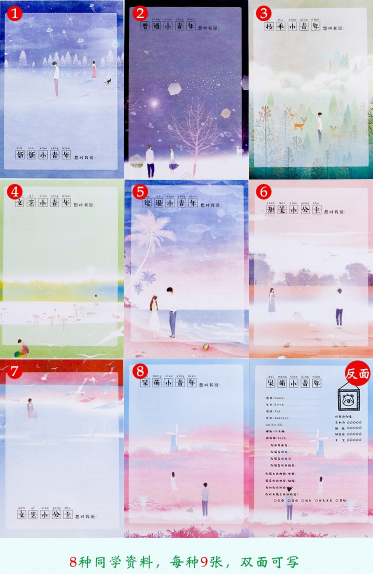 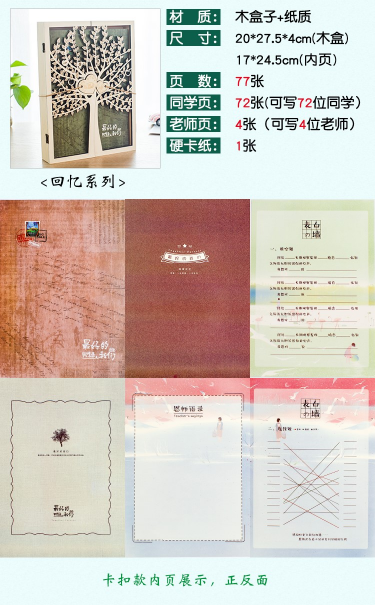 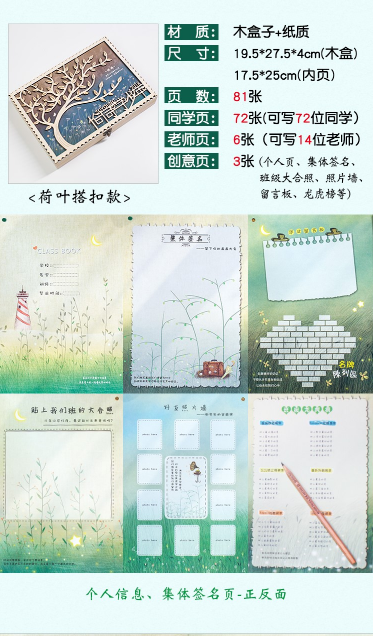 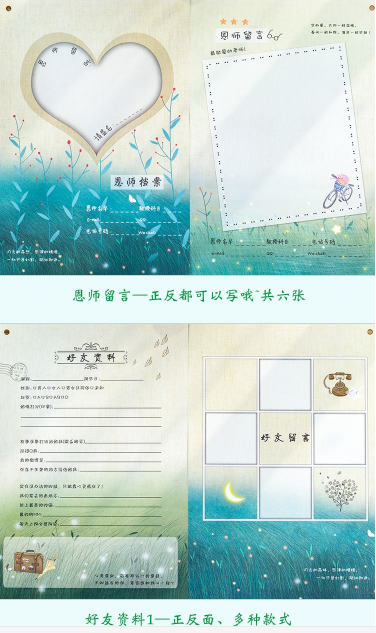 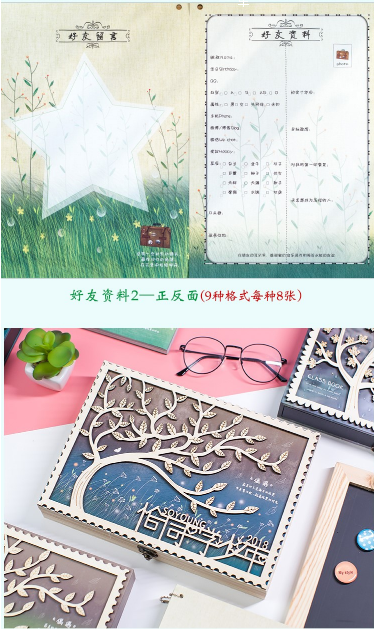 